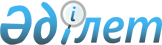 О внесении изменений в решение Сырдарьинского районного маслихата от 20 декабря 2018 года №253 "О районном бюджете на 2019-2021 годы"
					
			С истёкшим сроком
			
			
		
					Решение Сырдарьинского районного маслихата Кызылординской области от 15 февраля 2019 года № 276. Зарегистрировано Департаментом юстиции Кызылординской области 19 февраля 2019 года № 6701. Прекращено действие в связи с истечением срока
      В соответствии со статьей 109 Кодекса Республики Казахстан от 4 декабря 2008 года "Бюджетный кодекс Республики Казахстан" и подпунктом 1) пункта 1 статьи 6 Закона Республики Казахстан от 23 января 2001 года "О местном государственном управлении и самоуправлении в Республике Казахстан" Сырдарьинский районный маслихат РЕШИЛ:
      1. Внести в решение районного маслихата от 20 декабря 2018 года № 253 "О районном бюджете на 2019-2021 годы" (зарегистрировано в Реестре государственной регистрации нормативных правовых актов за номером 6597, опубликовано в эталонном контрольном банке нормативных правовых актов Республики Казахстан 09 января 2019 года) следующие изменения:
      пункт 1 изложить в новой редакции:
      "1. Утвердить районный бюджет на 2019-2021 годы согласно приложениям 1, 2 и 3, соответственно в том числе на 2019 год в следующих объемах:
      1) доходы – 8875111 тысячи тенге, в том числе:
      налоговые поступления – 4655287 тысяч тенге;
      неналоговые поступления – 4544 тысячи тенге;
      поступления от продажи основного капитала – 5072 тысячи тенге; 
      поступления трансфертов – 4210208 тысяч тенге;
      2) затраты – 9014700,5 тысяч тенге;
      3) чистое бюджетное кредитование – 119305,4 тысяч тенге;
      бюджетные кредиты – 200737,4 тысяч тенге;
      погашение бюджетных кредитов – 81432 тысячи тенге;
      4) сальдо по операциям с финансовыми активами – 0;
      приобретение финансовых активов – 0;
      поступления от продажи финансовых активов государства – 0;
      5) дефицит бюджета – - 258894,9 тысяч тенге;
      6) финансирование дефицита бюджета –258894,9 тысяч тенге;
      поступление займов -200737,4 тысяч тенге;
      погашение займов – 81432 тысячи тенге;
      используемые остатки бюджетных средств – 139589,5 тысяч тенге;".
      Приложение 1 и 5 к указанному решению изложить в новой редакции согласно приложениям 1 и 2 к настоящему решению.
      2. Настоящее решение вводится в действие с 1 января 2019 года и подлежит официальному опубликованию. Районный бюджет на 2019 год Перечень бюджетных программ аппаратов акимов сельских округов на 2019 год
					© 2012. РГП на ПХВ «Институт законодательства и правовой информации Республики Казахстан» Министерства юстиции Республики Казахстан
				
      Председатель внеочередной 34 сессиирайонного маслихата:

Ж.Ембергенов

      Секретарь районного маслихата:

Е.Ажикенов
Приложение 1 к решению Сырдарьинского районного маслихата от 15 февраля 2019 года №276Приложение 1 к решению Сырдарьинского районного маслихата от 20 декабря 2018 года №253
Категория
Категория
Категория
Категория
Сумма, тысяч тенге
Класс 
Класс 
Класс 
Сумма, тысяч тенге
Подкласс
Подкласс
Сумма, тысяч тенге
Наименование
Сумма, тысяч тенге
1. ДОХОДЫ
8875111
1
Налоговые поступления
4655287
01
Подоходный налог
159511
2
Индивидуальный подоходный налог
159511
03
Социальный налог
141660
1
Социальный налог
141660
04
Hалоги на собственность
4304632
1
Hалоги на имущество
4261186
3
Земельный налог
4858
4
Hалог на транспортные средства
37903
5
Единый земельный налог
685
05
Внутренние налоги на товары, работы и услуги
45896
2
Акцизы
2902
3
Поступления за использование природных и других ресурсов
41000
4
Сборы за ведение предпринимательской и профессиональной деятельности
1892
5
Фиксированный налог
102
08
Обязательные платежи, взимаемые за совершение юридически значимых действий и (или) выдачу документов уполномоченными на то государственными органами или должностными лицами
3588
1
Государственная пошлина
3588
2
Неналоговые поступления
4544
01
Доходы от государственной собственности
1562
5
Доходы от аренды имущества, находящегося в государственной собственности
1500
7
Вознаграждения по кредитам, выданным из государственного бюджета
62
06
Прочие неналоговые поступления
2982
1
Прочие неналоговые поступления
2982
3
Поступления от продажи основного капитала
5072
03
Продажа земли и нематериальных активов
5072
1
Продажа земли
2485
2
Продажа нематериальных активов
2587
4
Поступления трансфертов 
4210208
02
Трансферты из вышестоящих органов государственного управления
4210208
2
Трансферты из областного бюджета
4210208
Функциональная группа 
Функциональная группа 
Функциональная группа 
Функциональная группа 
Администратор бюджетных программ
Администратор бюджетных программ
Администратор бюджетных программ
Программа
Программа
Наименование
2. ЗАТРАТЫ
9014700,5
01
Государственные услуги общего характера
461243,8
112
Аппарат маслихата района (города областного значения)
38614,4
001
Услуги по обеспечению деятельности маслихата района (города областного значения)
38379,4
003
Капитальные расходы государственного органа
235
122
Аппарат акима района (города областного значения)
135583,8
001
Услуги по обеспечению деятельности акима района (города областного значения)
134386,8
003
Капитальные расходы государственного органа
1197
123
Аппарат акима района в городе, города районного значения, поселка, села, сельского округа
117114,1
001
Услуги по обеспечению деятельности акима района в городе, города районного значения, поселка, села, сельского округа
117114,1
452
Отдел финансов района (города областного значения)
22857,8
001
Услуги по реализации государственной политики в области исполнения бюджета и управления коммунальной собственностью района (города областного значения)
20857,8
003
Проведение оценки имущества в целях налогообложения
1000
010
Приватизация, управление коммунальным имуществом, постприватизационная деятельность и регулирование споров, связанных с этим
1000
805
Отдел государственных закупок района (города областного значения)
14095,9
001
Услуги по реализации государственной политики в области государственных 
закупок на местном уровне
13499,9
003
Капитальные расходы государственного органа
596
453
Отдел экономики и бюджетного планирования района (города областного значения)
23908,9
001
Услуги по реализации государственной политики в области формирования и развития экономической политики, системы государственного планирования
23908,9
458
Отдел жилищно-коммунального хозяйства, пассажирского транспорта и автомобильных дорог района (города областного значения)
52597,3
001
Услуги по реализации государственной политики на местном уровне в области жилищно-коммунального хозяйства, пассажирского транспорта и автомобильных дорог
21395,3
113
Целевые текущие трансферты из местных бюджетов
31202,0
493
Отдел предпринимательства, промышленности и туризма района (города областного значения)
12644,4
001
Услуги по реализации государственной политики на местном уровне в области развития предпринимательства, промышленности и туризма
12644,4
801
Отдел занятости, социальных программ и регистрации актов гражданского состояния района (города областного значения)
43827,2
001
Услуги по реализации государственной политики на местном уровне в сфере занятости, социальных программ и регистрации актов гражданского состояния
41592,2
003
Капитальные расходы государственного органа
235
032
Капитальные расходы подведомственных государственных учреждений и организаций
2000
02
Оборона
9836
122
Аппарат акима района (города областного значения)
8973
005
Мероприятия в рамках исполнения всеобщей воинской обязанности
8973
122
Аппарат акима района (города областного значения)
863
006
Предупреждение и ликвидация чрезвычайных ситуаций масштаба района (города областного значения)
863
03
Общественный порядок, безопасность, правовая, судебная, уголовно-исполнительная деятельность
4663
458
Отдел жилищно-коммунального хозяйства, пассажирского транспорта и автомобильных дорог района (города областного значения)
4663
021
Обеспечение безопасности дорожного движения в населенных пунктах
4663
04
Образование
4506291,4
123
Аппарат акима района в городе, города районного значения, поселка, села, сельского округа
131601
004
Обеспечение деятельности организаций дошкольного воспитания и обучения
119481
041
Реализация государственного образовательного заказа в дошкольных организациях образования
12120
464
Отдел образования района (города областного значения)
131076
040
Реализация государственного образовательного заказа в дошкольных организациях образования
131076
123
Аппарат акима района в городе, города районного значения, поселка, села, сельского округа
1180
005
Организация бесплатного подвоза учащихся до школы и обратно в сельской местности
1180
464
Отдел образования района (города областного значения)
3883442,1
003
Общеобразовательное обучение
3691125,1
006
Дополнительное образование для детей
192317
465
Отдел физической культуры и спорта района (города областного значения)
117887,6
017
Дополнительное образование для детей и юношества по спорту
117887,6
464
Отдел образования района (города областного значения)
241104,7
001
Услуги по реализации государственной политики на местном уровне в области образования
34995,7
004
Информатизация системы образования в государственных учреждениях образования района (города областного значения)
52544
005
Приобретение и доставка учебников, учебно-методических комплексов для государственных учреждений образования района (города областного значения)
120989
007
Проведение школьных олимпиад, внешкольных мероприятий и конкурсов районного (городского) масштаба
2454
015
Ежемесячные выплаты денежных средств опекунам (попечителям) на содержание ребенка-сироты (детей-сирот), и ребенка (детей), оставшегося без попечения родителей
12044
029
Обследование психического здоровья детей и подростков и оказание психолого-медико-педагогической консультативной помощи населению
10567
067
Капитальные расходы подведомственных государственных учреждений и организаций
2669
068
Обеспечение повышения компьютерной грамотности населения
850
113
Целевые текущие трансферты из местных бюджетов
3992
06
Социальная помощь и социальное обеспечение
439820
464
Отдел образования района (города областного значения)
3879,6
030
Содержание ребенка (детей), переданного патронатным воспитателям
3879,6
801
Отдел занятости, социальных программ и регистрации актов гражданского состояния района (города областного значения)
75464
010
Государственная адресная социальная помощь
75464
123
Аппарат акима района в городе, города районного значения, поселка, села, сельского округа
10295
003
Оказание социальной помощи нуждающимся гражданам на дому
10295
801
Отдел занятости, социальных программ и регистрации актов гражданского состояния района (города областного значения)
323338,2
004
Программа занятости
159330
006
Оказание социальной помощи на приобретение топлива специалистам образования, социального обеспечения, культуры, спорта и ветеринарии в сельской местности в соответствии с законодательством Республики Казахстан
22527
007
Оказание жилищной помощи
8586
008
Социальная поддержка граждан, награжденных от 26 июля 1999 года орденами "Отан", "Данк", удостоенных высокого звания "Халық қаһарманы", почетных званий республики
388
009
Материальное обеспечение детей-инвалидов, воспитывающихся и обучающихся на дому
2754
011
Социальная помощь отдельным категориям нуждающихся граждан по решениям местных представительных органов
48060
014
Оказание социальной помощи нуждающимся гражданам на дому
5087,2
017
Обеспечение нуждающихся инвалидов обязательными гигиеническими средствами и предоставление услуг специалистами жестового языка, индивидуальными помощниками в соответствии с индивидуальной программой реабилитации инвалида
47559
023
Обеспечение деятельности центров занятости населения
29047
801
Отдел занятости, социальных программ и регистрации актов гражданского состояния района (города областного значения)
26843,2
018
Оплата услуг по зачислению, выплате и доставке пособий и других социальных выплат
807,2
050
Обеспечение прав и улучшение качества жизни инвалидов в Республике Казахстан
26036
07
Жилищно-коммунальное хозяйство
548550,5
472
Отдел строительства, архитектуры и градостроительства района (города областного значения)
535475,0
003
Проектирование и (или) строительство, реконструкция жилья коммунального жилищного фонда
3623
004
Проектирование, развитие и (или) обустройство инженерно-коммуникационной инфраструктуры
520524
006
Развитие системы водоснабжения и водоотведения
11328
123
Аппарат акима района в городе, города районного значения, поселка, села, сельского округа
11189,9
008
Освещение улиц населенных пунктов
10695,9
009
Обеспечение санитарии населенных пунктов
163
011
Благоустройство и озеленение населенных пунктов
331
458
Отдел жилищно-коммунального хозяйства, пассажирского транспорта и автомобильных дорог района (города областного значения)
1885,6
015
Освещение улиц в населенных пунктах
1885,6
08
Культура, спорт, туризм и информационное пространство
479222,3
123
Аппарат акима района в городе, города районного значения, поселка, села, сельского округа
91500,9
006
Поддержка культурно-досуговой работы на местном уровне
91500,9
455
Отдел культуры и развития языков района (города областного значения)
83669,0
003
Поддержка культурно-досуговой работы
82039
009
Обеспечение сохранности историко - культурного наследия и доступа к ним
1630
123
Аппарат акима района в городе, города районного значения, поселка, села, сельского округа
400
028
Реализация физкультурно-оздоровительных и спортивных мероприятий на местном уровне
400
465
Отдел физической культуры и спорта района (города областного значения)
114278,1
001
Услуги по реализации государственной политики на местном уровне в сфере физической культуры и спорта
35383
004
Капитальные расходы государственного органа
3033
005
Развитие массового спорта и национальных видов спорта
11185
006
Проведение спортивных соревнований на районном (города областного значения) уровне
13743
007
Подготовка и участие членов сборных команд района (города областного значения) по различным видам спорта на областных спортивных соревнованиях
50246,1
032
Капитальные расходы подведомственных государственных учреждений и организаций
688
472
Отдел строительства, архитектуры и градостроительства района (города областного значения)
6984
008
Развитие объектов спорта
6984
455
Отдел культуры и развития языков района (города областного значения)
73409
006
Функционирование районных (городских) библиотек
72909
007
Развитие государственного языка и других языков народа Казахстана
500
456
Отдел внутренней политики района (города областного значения)
7891
002
Услуги по проведению государственной информационной политики
7891
455
Отдел культуры и развития языков района (города областного значения)
20865,9
001
Услуги по реализации государственной политики на местном уровне в области развития языков и культуры
15194,9
032
Капитальные расходы подведомственных государственных учреждений и организаций
845
113
Целевые текущие трансферты из местных бюджетов
4826
456
Отдел внутренней политики района (города областного значения)
80224,4
001
Услуги по реализации государственной политики на местном уровне в области информации, укрепления государственности и формирования социального оптимизма граждан
46485
003
Реализация мероприятий в сфере молодежной политики
14813,4
006
Капитальные расходы государственного органа
18926
10
Сельское, водное, лесное, рыбное хозяйство, особо охраняемые природные территории, охрана окружающей среды и животного мира, земельные отношения
239992,8
462
Отдел сельского хозяйства района (города областного значения)
26340,5
001
Услуги по реализации государственной политики на местном уровне в сфере сельского хозяйства
26340,5
473
Отдел ветеринарии района (города областного значения)
109679,7
001
Услуги по реализации государственной политики на местном уровне в сфере ветеринарии
23339,7
005
Обеспечение функционирования скотомогильников (биотермических ям)
2000
006
Организация санитарного убоя больных животных
397
007
Организация отлова и уничтожения бродячих собак и кошек
2000
008
Возмещение владельцам стоимости изымаемых и уничтожаемых больных животных, продуктов и сырья животного происхождения
900
009
Проведение ветеринарных мероприятий по энзоотическим болезням животных
6307
010
Проведение мероприятий по идентификации сельскохозяйственных животных
1376
011
Проведение противоэпизоотических мероприятий
72750
032
Капитальные расходы подведомственных государственных учреждений и организаций
610
463
Отдел земельных отношений района (города областного значения)
31336,8
001
Услуги по реализации государственной политики в области регулирования земельных отношений на территории района (города областного значения)
30726,8
007
Капитальные расходы государственного органа
610
462
Отдел сельского хозяйства района (города областного значения)
72635,8
099
Реализация мер по оказанию социальной поддержки специалистов
72635,8
11
Промышленность, архитектурная, градостроительная и строительная деятельность
19603,6
472
Отдел строительства, архитектуры и градостроительства района (города областного значения)
19603,6
001
Услуги по реализации государственной политики в области строительства, архитектуры и градостроительства на местном уровне
18993,6
015
Капитальные расходы государственного органа
610
12
Транспорт и коммуникации
793223,4
458
Отдел жилищно-коммунального хозяйства, пассажирского транспорта и автомобильных дорог района (города областного значения)
793223,4
022
Развитие транспортной инфраструктуры
73542,4
023
Обеспечение функционирования автомобильных дорог
15000
045
Капитальный и средний ремонт автомобильных дорог районного значения и улиц населенных пунктов
62824
051
Реализация приоритетных проектов транспортной инфраструктуры
637457
024
Организация внутрипоселковых (внутригородских), пригородных и внутрирайонных общественных пассажирских перевозок
4400
13
Прочие
170544
493
Отдел предпринимательства, промышленности и туризма района (города областного значения)
930
006
Поддержка предпринимательской деятельности
930
452
Отдел финансов района (города областного значения)
169614
012
Резерв местного исполнительного органа района (города областного значения)
71878
026
Целевые текущие трансферты бюджетам города районного значения, села, поселка, сельского округа на повышение заработной платы отдельных категорий гражданских служащих, работников организаций, содержащихся за счет средств государственного бюджета, работников казенных предприятий в связи с изменением размера минимальной заработной платы
97736,1
14
Обслуживание долга
96
452
Отдел финансов района (города областного значения)
96
013
Обслуживание долга местных исполнительных органов по выплате вознаграждений и иных платежей по займам из областного бюджета
96
15
Трансферты
1341613,6
452
Отдел финансов района (города областного значения)
1341613,6
006
Возврат неиспользованных (недоиспользованных) целевых трансфертов
28,6
024
Целевые текущие трансферты из нижестоящего бюджета на компенсацию потерь вышестоящего бюджета в связи с изменением законодательства
276698
038
Субвенции
1058314
051
Трансферты органам местного самоуправления
6573
3. Чистое бюджетное кредитование
119305,4
Бюджетные кредиты
200737,4
10
Сельское, водное, лесное, рыбное хозяйство, особо охраняемые природные территории, охрана окружающей среды и животного мира, земельные отношения
200737,4
462
Отдел сельского хозяйства района (города областного значения)
200737,4
462
008
Бюджетные кредиты для реализации мер социальной поддержки специалистов
200737,4
5
Погашение бюджетных кредитов
81432
01
Погашение бюджетных кредитов
81432
1
Погашение бюджетных кредитов, выданных из государственного бюджета
81432
4. Сальдо по операциям с финансовыми активами
Приобретение финансовых активов
Поступления от продажи финансовых активов государства
5. Дефицит бюджета (профицит)
-258894,9
6.Финансирование дефицита бюджета (использование профицита)
258894,9
7
Поступления займов
200737,4
01
Внутренние государственные займы
200737,4
2
Договоры займа
200737,4
16
Погашение займов
81432
452
Отдел финансов района (города областного значения)
81432
452
008
Погашение долга местного исполнительного органа перед вышестоящим бюджетом
81432
8
Используемые остатки бюджетных средств
139589,5
01
Остатки бюджетных средств
139589,5
1
Свободные остатки бюджетных средств
139589,5Приложение 2 к решению Сырдарьинского районного маслихата от 15 февраля 2019 года №276Приложение 5 к решению Сырдарьинского районного маслихата от 20 декабря 2018 года №253
Услуги по обеспечению деятельности акима района в городе, города районного значения, поселка, села, сельского округа 001
Обеспечение деятельности организаций дошкольного воспитания и обучения 004
Реализация государственного образовательного заказа в дошкольных организациях образования 041
Организация бесплатного подвоза учащихся до школы и обратно в сельской местности 005
Оказание социальной помощи нуждающимся гражданам на дому 003
Освещение улиц населенных пунктов 008
Обеспечение санитарии населенных пунктов 009
Благоустройство и озеленение населенных пунктов 011
Поддержка культурно-досуговой работы на местном уровне 006
Реализация физкультурно-оздоровительных и спортивных мероприятий на местном уровне 028
Б ВСЕГО
Коммунальное государственное учреждение "Аппарат акима сельского округа Сакен Сейфуллина"
20685,4
30162
12120
2430
1703,4
15403,6
100
82604,4
Коммунальное государственное учреждение "Аппарат акима сельского округа Инкардария"
16509
1180
814
2054,5
163
331
15567,8
100
36719,3
Коммунальное государственное учреждение "Аппарат акима сельского округа Аскара Токмаганбетова"
22859,4
38289
3075
1679
12501,9
78404,3
Коммунальное государственное учреждение "Аппарат акима сельского округа Калжан ахун"
16851,9
33489
1477
2688
16222,6
100
70828,5
Коммунальное государственное учреждение "Аппарат акима сельского округа Айдарлы"
21933
17541
1658
1239
19686,6
62057,6
Коммунальное государственное учреждение "Аппарат акима сельского округа Жетиколь"
18275,4
841
1332
12118,4
100
32666,8
ИТОГО 
117114,1
119481
12120
1180
10295
10695,9
163
331
91500,9
400
363280,9